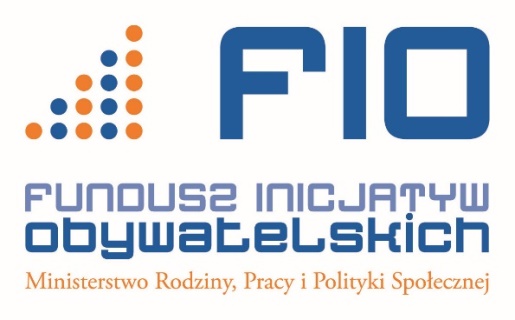 UMOWA DOTACJINR …/…/2017zwana dalej Umowązawarta w dniu …… 2017 rokupomiędzyLokalną Grupą Działania "WARMIŃSKI ZAKĄTEK"z siedzibą: ul. Grunwaldzka 6, 11-040 Dobre Miastoreprezentowaną przez:Małgorzatę Ofierską – Prezesazwaną dalej Zleceniodawcąrealizującą zadanie publiczne zlecone przez Ministerstwo Rodziny, Pracy i Polityki Społecznej w ramach Programu Fundusz Inicjatyw Obywatelskich pn. WARMIA MAZURY LOKALNIE 2 na podstawie umowy nr …… z dnia …………..i………………………………….z siedzibą: ………………………….które reprezentują:………………………..………………………………….zwanym/ą dalej Dotowanymoraz Grupą nieformalną ……………….., którą reprezentują:…………….., zamieszkały ……………….., legitymujący się dowodem osobistym  o numerze ………….., PESEL ………………,…………….., zamieszkały ……………….., legitymujący się dowodem osobistym  o numerze ………….., PESEL ………………,…………….., zamieszkały ……………….., legitymujący się dowodem osobistym  o numerze ………….., PESEL ………………,zwaną dalej RealizatoremStronami umowy są: organizacja pozarządowa użyczająca osobowości prawnej grupie nieformalnej oraz grupa nieformalna reprezentowana przez 3 liderów.NINIEJSZA UMOWA WSPIERA DZIAŁANIA GRUPY NIEFORMALNEJ (REALIZATORA). DO OBOWIĄZKÓW ORGANIZACJI UŻYCZAJĄCEJ OSOBOWOŚCI PRAWNEJ (DOTOWANEGO) NALEŻY WYŁĄCZNIE ROZLICZENIE MIKRODOTACJI ZE ZLECENIODAWCĄ. Nazwa Projektu:	…………Kwota umowy:		…………Kwota dofinansowania:	…………Okres realizacji Umowy:	…………WARMIA MAZURY LOKALNIE 2 JEST ZADANIEM PUBLICZNYM ZLECONYM PRZEZ MINISTERSTWO RODZINY, PRACY I POLITYKI SPOŁECZNEJ W RAMACH PROGRAMU FUNDUSZ INICJATYW OBYWATELSKICH, KTÓREGO CELEM JEST ZWIĘKSZENIE ZAANGAŻOWANIA MIESZKAŃCÓW WOJEWÓDZTWA WARMIŃSKO - MAZURSKIEGO, DZIAŁAJĄCYCH W GRUPACH NIEFORMALNYCH, SAMOPOMOCOWYCH I MŁODYCH ORGANIZACJI POZARZĄDOWYCH, W ŻYCIE PUBLICZNE POPRZEZ WSPARCIE INICJATYW ODDOLNYCH SŁUŻĄCYM DZIAŁANIOM NA RZECZ DOBRA WSPÓLNEGO.W ramach zadania realizowanego przez 7 Organizacji Partnerskich działających 
w województwie warmińsko – mazurskim, z których większość stanowią Ośrodki Działaj Lokalnie: Lokalną Grupę Działania "Warmiński Zakątek", Stowarzyszenie „PRZYSTAŃ”, Nidzicki Fundusz Lokalny, Ełckie Stowarzyszenie Aktywnych "STOPA", Stowarzyszenie Pomocy Dzieciom i Młodzieży, LGD Stowarzyszenie „Południowa Warmia”, Stowarzyszenie Łączy Nas Kanał Elbląski Lokalna Grupa Działania realizowany jest program mikrodotacji Fundusz Inicjatyw Obywatelskich Warmia Mazury Lokalnie 2, który współfinansuje niniejszy projekt.§ 1Przedmiotem niniejszej Umowy jest wsparcie zadań wymienionych w art. 16 Ustawy o Działalności Pożytku Publicznego i Wolontariacie (związanych z pomocą społeczną, nauką, edukacją, oświatą i wychowaniem, kulturą, sztuką, ochroną dóbr kultury i tradycji, ochroną zdrowia, działaniem na rzecz osób niepełnosprawnych, promocją zatrudnienia i aktywizacji zawodowej osób pozostających bez pracy, upowszechnianiem i ochroną praw kobiet, krajoznawstwem oraz wypoczynkiem dzieci i młodzieży, ekologią i ochroną zwierząt oraz ochroną dziedzictwa przyrodniczego, porządkiem i bezpieczeństwem publicznym oraz przeciwdziałaniem patologiom społecznym, upowszechnianiem i ochroną wolności i praw człowieka oraz swobód obywatelskich, a także działaniami wspomagającymi rozwój demokracji, promocją i organizacją wolontariatu, działalnością charytatywną oraz działalnością wspomagającą rozwój wspólnot i społeczności lokalnych) / wzmocnienie potencjału dla młodych organizacji pozarządowych, poprzez dofinansowanie realizacji projektu p.t.………… zwanego dalej Projektem. Szczegółowy zakres prac Projektu określa wniosek znajdujący się w Załączniku nr 1.§ 2Termin realizacji zadania ustala się od ……………………§ 3Łączna, dostępna w ramach niniejszej Umowy kwota dotacji wynosi: ………… zł (słownie: …………). Wszelkie środki dostępne w ramach niniejszej Umowy mogą być użyte wyłącznie na realizację Projektu. Dotacja, o której mowa w § 3, pkt A, będzie przekazana Dotowanemu na konto bankowe o numerze ………… prowadzone w banku …………Środki dostępne w ramach dotacji zostaną wypłacone w ciągu 14 dni od dnia złożenia przez Dotowanego i Realizatora do Zleceniodawcy podpisanej Umowy wraz z załącznikami. Uruchomienie środków dotacji będzie możliwe po otrzymaniu środków od instytucji finansującej – Ministerstwa Rodziny, Pracy i Polityki Społecznej  w ramach Programu Fundusz Inicjatyw Obywatelskich pn. WARMIA MAZURY LOKALNIE 2.Dotowany zobowiązuje się, że w ramach Programu mikrodotacji „Fundusz Inicjatyw Obywatelskich Warmia Mazury Lokalnie 2” zaangażuje wkład własny finansowy 
i niefinansowy stanowiący minimum ………… % wartości dotacji, w tym 
w formie finansowej minimum …………% wartości dotacji.Koszty obsługi zadania, w tym koszty administracyjne nie mogą przekroczyć 25% kwoty mikrodotacji.W przypadku pokrywania z mikrodotacji kosztów związanych z rozliczeniem projektu, ich wysokość nie może przekroczyć 10% wartości mikrodotacji przyznanej grupie nieformalnej.§ 4Podstawą wydatkowania środków w ramach niniejszej Umowy jest budżet Projektu, stanowiący załącznik nr 1 do umowy. Dokonanie w trakcie realizacji Projektu przesunięć w zakresie poszczególnych kategorii kosztów finansowanych przez Zleceniodawcę powyżej 10% wartości poszczególnych kategorii kosztów wymaga uprzedniej, pisemnej zgody Zleceniodawcy. Pisemnej zgody Zleceniodawcy wymaga również utworzenie nowej pozycji budżetowej w ramach kwoty dotacji.Nie podlegają zwiększeniu koszty obsługi zadania, w tym koszty administracyjne.Środki, które nie zostaną wykorzystane w okresie trwania niniejszej Umowy, podlegają zwrotowi w ciągu 14 dni od daty wygaśnięcia Umowy. Niewykorzystane środki należy zwrócić na konto Zleceniodawcy: numer 79 8857 1041 3004 0400 0459 0006 prowadzone w banku Warmiński Bank Spółdzielczy Oddział Dobre MiastoW przypadku stwierdzenia przez Zleceniodawcę faktu, że realizacja Projektu istotnie odbiega od niniejszej Umowy, a w szczególności wydatkowanie przewidzianych w niej środków w sposób istotny odbiega od planowanych wydatków, całość dotacji podlega zwrotowi, po jednokrotnym wezwaniu Dotowanego do złożenia wyjaśnień. Wysokość i termin zwrotu dotacji, zostaną wskazane w odrębnym piśmie do Dotowanego.Skapitalizowane odsetki bankowe ze środków Zleceniodawcy podlegają w całości zwrotowi, o ile nie zostaną wykorzystane na realizację celów określonych w niniejszej Umowie.§ 5Dotowany jest w szczególności zobowiązany do prowadzenia przejrzystej dokumentacji księgowej dotyczącej Projektu, zgodnie z zasadami wynikającymi z ustawy z dnia 29 września 1994 r. o rachunkowości, w sposób umożliwiający identyfikację poszczególnych operacji księgowych.Cała dokumentacja księgowa projektu powinna być przechowywana przez pięć lat licząc od końca roku kalendarzowego po zakończeniu realizacji niniejszej Umowy.Dotowany ma obowiązek trwale umieszczać na wszystkich oryginalnych dokumentach finansowych (fakturach, rachunkach, umowach, rozliczeniach delegacji, innych) dotyczących realizacji Umowy informację: sfinansowano ze środków programu mikrodotacji "Fundusz Inicjatyw Obywatelskich Warmia Mazury Lokalnie 2”. Dodatkowo należy określić źródło finansowania kosztu, jakie było przeznaczenie zakupionych towarów, usług lub innego rodzaju opłaconej należności. Informacja powinna być podpisana przez osobę odpowiedzialną za sprawy dotyczące rozliczeń finansowych Dotowanego. Zleceniodawca ma prawo w każdym czasie dokonywać - przez upoważnionego przedstawiciela - monitoringu na miejscu, mającego na celu kontrolę sposobu realizacji Projektu i wydatkowania środków. Dotowany jest zobowiązany umożliwić Zleceniodawcy dokonanie monitoringu oraz zapewnić prowadzącemu monitoring pomoc osoby przygotowującej sprawozdanie z realizacji Projektu.Dotowany zobowiązany jest udostępnić upoważnionym przedstawicielom Zleceniodawcy wszelkie dokumenty i księgi rachunkowe związane z realizacją Projektu.§ 6Wszelkie informacje przekazywane na mocy niniejszej Umowy sporządzane będą na piśmie i będą doręczane osobiście lub przekazywane e-mailem, telefaksem, pocztą poleconą lub zwykłą: Do Zleceniodawcy:Lider ProjektuOśrodek Animacyjno - Doradczy WARMIA MAZURY LOKALNIE 2Lokalna Grupa Działania "Warmiński Zakątek"ul. Grunwaldzka 6, 11-040 Dobre Miastotel. +48 89 616 00 58www.warminskizakatek.com.ple-mail: warminskizakatek@wp.plosoba do kontaktu: Małgorzata Ofierska, Magdalena Mokańska	Ośrodek Animacyjno - Doradczy WARMIA MAZURY LOKALNIE 2……………………tel. …………www.………… e-mail: …………osoba do kontaktu: …………Do Dotowanego:……………………tel. …………e-mail: …………osoba do kontaktu: …………
Do Realizatora:Grupa nieformalna ………tel. …………e-mail: …………osoba do kontaktu: …………§ 7Dotowany zobowiązuje się do złożenia sprawozdania końcowego: merytorycznego i finansowego z realizacji Umowy w formie pisemnej oraz w generatorze wniosków według wzoru zamieszczonego w Załączniku 2 do niniejszej Umowy, w terminie 14 dni od zakończenia jej realizacji. Sprawozdanie powinno być kierowane w wersji oryginalnej oraz e-mailem na adres wskazany w § 6 punkt A.Kserokopie sprawozdań powinny znajdować się w siedzibie Dotowanego.Niedotrzymanie terminu złożenia sprawozdania może skutkować zażądaniem zwrotu całości lub części dotacji.  § 8Dotowany zobowiązany jest do promowania Projektu w różnych mediach, na każdym etapie jego realizacji. Wszelkie materiały informacyjne i publikacje, wydane w ramach Projektu powinny zawierać informację: zrealizowano ze środków programu mikrodotacji "Fundusz Inicjatyw Obywatelskich Warmia Mazury Lokalnie 2” dofinansowanego przez MRPiPS w ramach FIO. Materiały te powinny być również opatrzone logotypem Programu Fundusz Inicjatyw Obywatelskich.Dotowany zobowiązuje się prowadzić i przesyłać Zleceniodawcy dokumentację zdjęciową i/lub filmową i/lub audiowizualną z realizacji Projektu wraz z pisemną zgodą autora na zamieszczanie materiałów w bezpłatnych publikacjach i artykułach dotyczących programu, wykorzystanie w opracowaniach promujących projekty realizowane w ramach programu mikrodotacji "Fundusz Inicjatyw Obywatelskich Warmia Mazury Lokalnie 2” oraz umieszczenie na stronach internetowych obsługujących program. Treść oświadczenia Zleceniodawca przekaże Dotowanemu drogą elektroniczną.Osobą odpowiedzialną za prowadzenie dokumentacji opisanej w § 8 pkt. C będzie …………Dotowany zobowiązuje się do informowania Zleceniodawcy o najważniejszych, otwartych wydarzeniach lokalnych związanych z realizacją Projektu (np. seminaria, koncerty, festyny, etc.) przynajmniej na dwa tygodnie przed ich przeprowadzeniem. Dotowany będzie brał udział w spotkaniach służących wymianie doświadczeń organizowanych przez Zleceniodawcę.§ 9Wszelkie zmiany niniejszej Umowy wymagają zachowania formy pisemnej pod rygorem nieważności.§ 10Niniejsza Umowa może zostać rozwiązana przez Zleceniodawcę po uprzednim pisemnym zawiadomieniu Dotowanego z jednej z następujących przyczyn:Niewykonanie zobowiązań: Zleceniodawca może rozwiązać niniejszą Umowę jeżeli Dotowany z jakiejkolwiek przyczyny nie wykonuje lub odmawia realizacji Projektu opisanego w Załączniku 1 do niniejszej Umowy i określonego w Umowie, bądź realizuje go niezgodnie z postanowieniami niniejszej Umowy i po przekazaniu przez Zamawiającego Dotowanemu pisemnego wezwania określającego wady powstałe po stronie Dotowanego nie usunie tych wad w ciągu 10 dni kalendarzowych od dnia otrzymania zawiadomienia. § 11W zakresie nieuregulowanym niniejszą Umową stosuje się przepisy kodeksu cywilnego.§ 12Umowa niniejsza sporządzona została w trzech jednobrzmiących egzemplarzach, 
po jednym dla każdej ze stron. Załączniki wymienione w treści niniejszej Umowy stanowią jej integralną część.Ze strony Zleceniodawcy:					Ze strony Dotowanego:________________________				_________________________								_________________________Ze strony Realizatora:								__________________________																				__________________________																				___________________________Załączniki:1 – Wniosek o dofinansowanie2 – Wzór sprawozdania końcowego3 – Kopia KRS